3.1. Описание проекта «Будущее в прошлом»Суть проекта2020-2021 учебный год – подготовительный этапИсходя из того, что в последние годы наметилась тенденция падения интереса к учебному предмету «История» из-за большого объема материала в учебниках,  автором Проекта были выполнены тематические  ленты времени (23 шт.) и было принято решение создать аккаунт в   Instagram t1m_history. 2021-2022 учебный год  - запуск проекта в группах 1 курса Работа проводилась в два этапа:- на первом этапе, используя аккаунт в   Instagram t1m_history и ленты времени -  1 курс самостоятельно изучал материал, преподаватель становил тьютором (наставником), для доступа к лентам времени использовалась группа в WhatsApp и moodle.- на втором этапе был объявлен конкурс сторителлинга, который позволил не только разнообразить ход обучения (внес здоровый дух соревнования), но и обогатил занятия, так как был проведен интеллектуальный баттл по материалу, собранному ребятами. По итогам было проведено награждение с пополнением портфолио обучающихся дипломами и сертификатами. 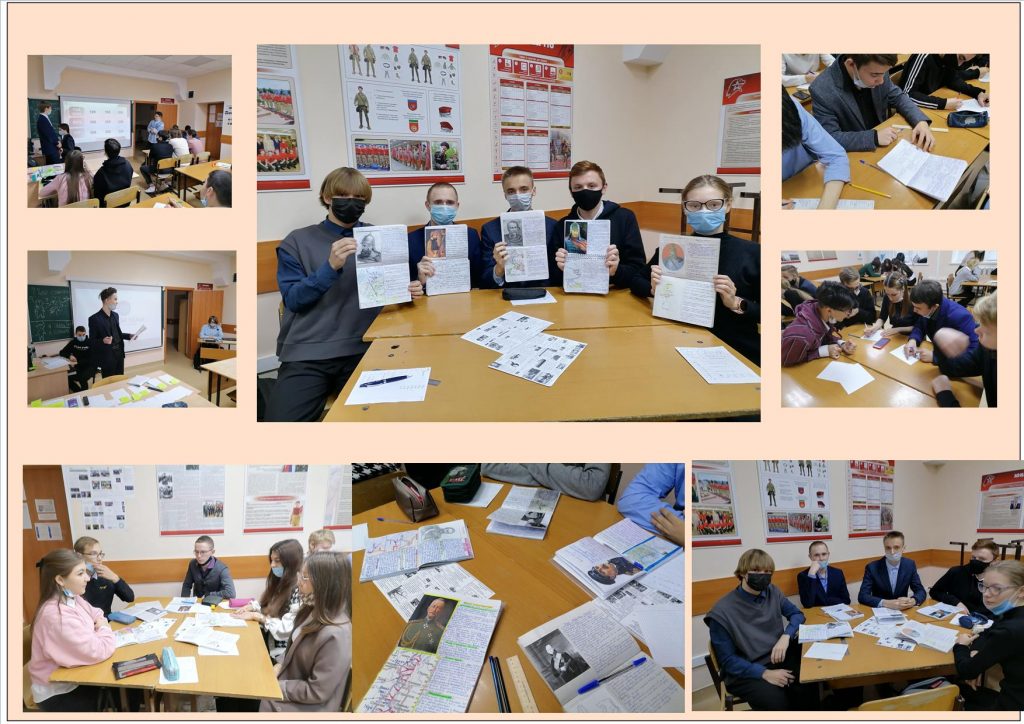 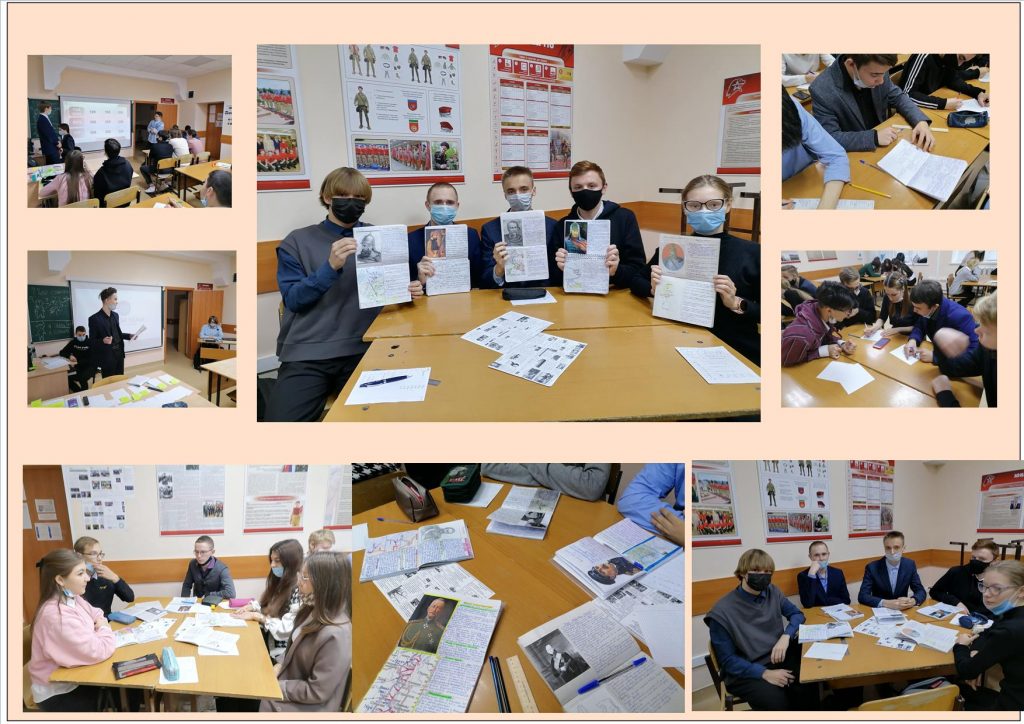 Актуальность и обоснованность проектаПроект ориентирован на решение следующих проблем:- падение интереса к истории и непонимание ее практической значимости в жизни привело к  потере чувства сопричастности с судьбой своей страны,- рост уровня конформизма в молодежной среде привел у увеличению необоснованного  агрессивного поведение в адрес государственных устоев, - неумение выявлять причинно-следственные связи между историческими событиями и фактами привело  к манипулированию сознанием со стороны недобросовестных «оппозиционеров».  Все это обуславливает актуальность выбранной темы. Цели и задачи проектаЦель проекта: вовлечь молодежь в активное (инициативное) изучение истории своей страны.  «Наше Будущее в нашем Прошлом».  	Для достижения поставленной цели были сформулированы следующие задачи:1) Проанализировать генез истории как науки.2) Проанализировать влияние качества исторической информации на формирование гражданской позиции молодежи.3) Определить роль геополитики и феномена «переписывания истории» в дестабилизации мира.4) Создать продукты: инновационные обучающие инструменты (сторителлинг, ленты времени, посты).5) Запустить Проект «Будущее в прошлом» на базе ГАПОУ «Альметьевский политехнический техникум» 6) Диссеминировать опыт 	Степень самостоятельности творческого подхода и этапы реализации проектаАвтором Проекта «Будущее в прошлом» Галимовым Тимуром были самостоятельно выполнены следующие действия:- созданы 23 ленты времени в  Microsoft Publisher,- выгружены посты по 5 разделам в   Instagram t1m_history,- запущен и реализован Проект «Будущее в прошлом» по стимулированию интереса к изучению истории своей страны,- организован и проведен конкурс по сторителлингу  с 1 курсами,- организован и проведен интеллектуальный баттл с 1 курсамиТаблица 3 – Этапы реализации проекта Практическая значимость и готовность к диссеминации опытаПроект позволяет сформировать гражданскую позицию и чувство гордости за свою страну. Продукты Проекта  обогащают методическую копилку преподавателей истории дополнительным наглядным материалом.  Продукт позволяет заинтересованным обучающимся подготовиться к олимпиадам.ЭтапыСуть действийОтветственный СрокиРезультатПервыйСоздание базы лент времени Модератор Галимов Тимур 2020-2021 уч. год 23 шт. ленты времени ВторойСоздание веб-площадки -  Instagram t1m_historyМодератор Галимов Тимур 2020-2021 уч. год Адрес: t1m_historyТретий Запуск Проекта – этап 1  Галимов Тимур, Борзилова Л.В.(преподаватель истории)Сентябрь 2021 года Обучение работы в   Instagram + с лентой времени. Четвертый Запуск Проекта – этап 2 Галимов Тимур, Борзилова Л.В.(преподаватель истории)Октябрь 2021 года Конкурс сторителлинг – работы ребят в moodle Пятый  Сопровождение Проекта Галимов Тимур, Борзилова Л.В.(преподаватель истории)До декабря 2021 год Увеличение информационных постов в   Instagram.Проведение интеллектуального баттла.Награждение и выгрузка дипломов и сертификатов в портфолио студентов Шестой Диссеминация опыта Галимов Тимур, Борзилова Л.В.(преподаватель истории)Январь-июнь 2022 года Выступление на конференциях и конкурсах 